PART 1  IntroductionGeneral introduction to the standards review project Fairtrade Standards ensure fairer terms of trade between farmers and buyers, protect workers’ rights, and provide a framework for producers to build thriving farms and organisations. Producers and traders must meet the applicable Fairtrade Standards for their products to be certified as Fairtrade. Within Fairtrade International, Standard & Pricing (S&P) is responsible for developing Fairtrade Standards. The procedure, as outlined in the Standard Operating Procedure for the Development of Fairtrade Standards, is designed in compliance with all requirements of the ISEAL Code of Good Practice for Setting Social and Environmental Standards. This involves wide consultation with stakeholders to ensure that new and revised standards reflect Fairtrade International’s strategic objectives, are based on producers’ and traders’ realities and meet consumers’ expectations.You are kindly invited to participate in the consultation to review the Fairtrade Hired Labour Standard (HLS). Please provide your input to the proposals suggested in this document and, where possible, add any explanations or examples to illustrate your statements. The proposed changes to the Fairtrade Hired Labour Standard are presented in Part 2. Please submit your comments to standards-pricing@fairtrade.net by 17 August 2023. If you have any questions regarding the draft standard or the consultation process, please contact standards-pricing@fairtrade.netBackground This consultation paper presents the proposed changes to the Hired Labour Standard. Producers certified as Hired Labour Organisations (HLOs) with Fairtrade already follow several relevant due diligence rules as part of their compliance with the current standard.  Building on this and on the rules that are set for Human Rights and Environmental due Diligence (HREDD) by the UN Guiding Principles on Business and Human Rights (UNGP), this consultation suggests technical proposals for discussion with stakeholders concerning HREDD.Following the consultation round S&P will compile your comments into a paper which will be emailed to all participants and which will also be available on the Fairtrade International website. For specific standard review objectives and information about the process and timelines please check the project assignment. HREDD in Fairtrade Standards Respect for human rights and the environment is central to Fairtrade, and our vision for HREDD is explained in detail here. To render business fairer, all actors in supply chains are nowadays expected to perform HREDD and to cooperate with one another. Essentially, HREDD is a process of reducing human rights and environmental risks linked to the operations of a given supply chain. Fairtrade’s commitment to human rights is currently reflected in the producer and trader standards which refer to multiple International Labour Organization (ILO) conventions. There are rising expectations that all supply chain actors should prevent and mitigate human rights and environmental risks and harms by strengthening their due diligence processes.The idea that business organisations have a responsibility to perform HREDD and also to support due diligence work of their supply chain partners was agreed at the UN Human Rights Council in 2008. This responsibility was clarified in the UNGP in 2011. Following this, national legislation was passed - including the German Supply Chain Act, the French Duty of Vigilance and Dutch Child Labour Due Diligence law among others - making HREDD mandatory for many companies operating in these countries.Our aim is to support Fairtrade certified companies to thrive in this new business environment, where HREDD is becoming the global norm. Companies will find it easier to start strengthening their HREDD measures step-by-step before business partners or regulations demand fast progress and high investment. Fairtrade is far more than just a certification scheme and the HREDD proposals for Fairtrade generic standards are complemented by our support for supply chain actors on their HREDD journey, including:Advocacy - Fairtrade works together with partners to influence political and societal discussions so that HREDD laws take into account the needs of producers and workers in the producing regions. Laws should ensure that HREDD costs are shared among supply chain actors and not borne solely by farmers and producers.Economic sustainability – Fairtrade Premium and pricing mechanisms aim to cover the costs of  sustainable production and  allow for sustainable livelihoods. Prices which build on these principles of economic sustainability are essential to enable respect to human rights and environmental protection in production. Living Wage and Living Income -  Research, advocacy and projects to show what decent incomes and wages are in particular supply chains and origins, how they can be enabled via prices, organisational development, productivity and sustainable trading, are an essential part of Fairtrade’s approach to HREDD.Support for producer organisations and worker self-organisation – Through its Producer Networks (PNs), Fairtrade supports producer organisations and worker self-organisation to develop HREDD capacity and agency.Project and Programme work – Fairtrade brings supply chain partners together and enables dialogue and joint projects which aim to improve human rights in agricultural production.When undertaking HREDD, HLOs need to consider all the human rights and environmental issues recognised in the International Bill of Human Rights and ILO Declaration on Fundamental Principles and Rights at Work. In sectors where Fairtrade operates, human rights can be grouped into 13 areas -  please see Appendix 1 of the HREDD guide for HLOs for further information. Why is HREDD important for Hired Labour Organisations ?Enhanced wellbeing: having tools and mechanisms in place to enhance the wellbeing of your workers and communities, and to reduce the risk of social conflicts and environmental damage.Better worker relations: when a company performs HREDD, including social dialogue with workers, it becomes better at understanding the needs and the expectations of workers. Thus management can better respond and identify relevant and feasible ways to address its workers’ needs and expectations.Market access: in order to comply with HREDD legislations, buyers increasingly need information about their suppliers’ due diligence measures and results.Opportunities to prioritise: HREDD offers a generally accepted way to define priorities for your work on social and environmental issues.Influencing your supply chain: HREDD gives you a better chance to influence how your business partners conduct their due diligence. Gaining support from buyers: when you have identified the most serious human rights and environmental issues, your buyers should support you to address them. International due diligence guidance is very clear that HREDD is about collaboration. Acronyms and definitions The target groups of this consultation are:Producers already certified (or interested in becoming certified) under the Fairtrade Standard for Hired LabourWorkers and worker representatives related to producers that are certified under the Fairtrade Standard for Hired LabourLicensees and traders certified (or interested in becoming certified) under the Fairtrade Trader StandardPNs, National Fairtrade Organisations (NFOs), Fairtrade International, FLOCERT, trade unions, NGOs, researchers, etc. Stakeholders are invited to comment on the proposed requirements for the Hired Labour Standard and where possible to provide suggestions for further improvement. If you are a producer organisation, the PN may organise workshops and collective discussions about this consultation. For more information please contact your PN. Workers’ representatives, trade unions and Workers’ Rights Advisory Committees (WRAC) will also be contacted by their respective PNs or by Fairtrade International with an invitation to participate in open conversations either in workshops, online webinars or one-to-one exchanges. How much time you spend answering the questionnaire depends on how detailed your answers are. Your input is very important, so please take your time - we very much appreciate detailed answers. The online version saves itself automatically so you do not need to answer all in one go and can return to the questionnaire later.Confidentiality All responses will be treated with care and kept confidential, and the results of this consultation will only be communicated in aggregated form. All feedback will be analysed and used to draw up the final proposal. However, when analysing the data we do need to know which responses are from producers, traders, licensees, etc. so we kindly ask you to provide us with information about your organisation.PART 2 Draft Standard Consultation	This consultation is divided into the following sections:Information about your organisationPlease complete the information below:Q0.1 Please provide us with information about your organisation so that we can analyse the data precisely and contact you for clarifications if needed. The results of the survey will only be presented in an aggregated form and all respondents’ information will be kept confidential.Name of your organisation      FLO ID      Country      Name of contact person      Email of contact person      Q0.2 Are your responses based on your personal opinion or are they a collective opinion representing your organisation? Individual opinion Collective opinion, representing my organisation / companyQ0.3 What is your responsibility in the supply chain? Please tick all that apply Hired Labour Organisation Worker Representative Trade Union  Exporter Importer Manufacturer/Processor Licensee Retailer Brand owner Other (specify in the box e.g. NGO, Researcher, PN, NFO, FLOCERT, FI)      Q4 What is your main Fairtrade product? Please select one product. If you produce multiple products, please select the last option and provide more information in the comment box.  Banana Cane sugar Cereals Cocoa Coffee Fibre crops (including cotton) Fresh fruit (other than banana) Flowers & Plants Fruit juices Gold Herbs and Herbal teas & Spices Nuts Oilseeds and oleaginous fruits Prepared and Preserved Fruit and Vegetables Tea Vegetables I don’t know / Not relevant to me Other or multiple products (specify in the box which products or if composite products, etc):      Space for commentStep 1: CommitStep 2: IdentifyStep 3: Address and remediateStep 4: TrackStep 5 CommunicateTransition period and applicability of the revised standardFairtrade suggests that HREDD requirements in the revised Hired Labour standard become applicable as of January 2025. This leaves traders a transition period of at least one year, given that the revised standards will be published in January 2024.General comments and feedbackIn this section you are invited to provide additional feedback on the consultation on HREDD in the Hired Labour Standard(HLS). If you are referring to a particular requirement in the HLS or any other standard, please include the requirement number with your comments where possible. If you need some more information before commenting on this document, please do not hesitate to contact standards-pricing@fairtrade.netWhen you have finalised your feedback, please save your document in MS Word format (do not convert to PDF) and send to standards-pricing@fairtrade.net by 17 August.If you have any problems contact us at standards-pricing@fairtrade.net.Consultation document for Fairtrade stakeholders:Human Rights and Environmental Due Diligence in Hired Labour StandardsConsultation document for Fairtrade stakeholders:Human Rights and Environmental Due Diligence in Hired Labour StandardsConsultation Period19 June – 17 Aug 2023Project ManagerJebet Yegon, Senior Project ManagerEleonora Gutwein, Head of StandardsDDDue diligenceEUEuropean UnionFIFairtrade InternationalFMPFairtrade Minimum PriceFPFairtrade PremiumHLOHired Labour OrganisationHLSHired Labour StandardHREDDHuman rights and environmental due diligenceILOInternational Labour OrganisationNFONational Fairtrade OrganisationNGONon-Governmental OrganisationsPNProducer NetworkPOProducer OrganisationThe five steps of HREDD procedure in the Fairtrade Hired Labour Standard Building on the OECD Due Diligence Guidance for Responsible Business Conduct, Fairtrade will require all certified organisations  to undertake  the HREDD process in five steps: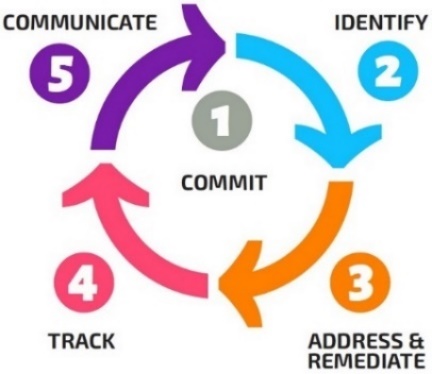 Commit to respecting human rights and the environment. Identify the salient human rights and environmental issues linked to its operations and value chains. Take action to address and remediate those issues.Track progress.Communicate about this work to stakeholders. At every step, HLOs are expected to  consult with all people affected by their operations: workers (including women, men, migrants and young people), trade unions, people living close to their operations and local experts. Social dialogue with workers, workers’ committees and/or trade unions will be central to HLOs’ due diligence.The table below indicates how the five HREDD steps correspond with the new proposed Hired Labour Standard requirements. It is important to note that HLOs are already implementing several HREDD activities. These include risk assessment, training of staff and workers on environmental and social issues, as well as the development and implementation of policies on child labour, and gender. The next sections introduce the five HREDD steps in detail, as well as the proposed corresponding requirements in the HLS.The first step of HREDD is for your organisation to publicly commit to respecting human rights and the environment and to conducting due diligence. At this step, all organisations are expected to implement different measures relating to commitment and awareness raising. To do this, your organisation can:Foster buy-in among management, staff and worker representatives. Management awareness and support for HREDD work is vital from the outset. Worker representatives and staff working on environmental or social issues also need to be trained on human rights and HREDD. Develop and operationalise a commitment to respect human rights and environmental sustainability. Your first human rights and environmental commitment need not be lengthy or complicated (please see the example on page nine of the HREDD guide for HLOs). Your commitment should consider feedback from staff and workers, and be approved by senior management. When your HREDD work has progressed after a few years, you can update your commitment and include more information about how you have organised your due diligence process.Raise awareness. inform and educate your board, management, staff, workers, suppliers and other partners about their rights and responsibilities as well as your organisation’s commitment to human rights, environmental sustainability and due diligence;influence attitudes and behaviours towards protecting human rights and the environment. Activities to raise awareness may include:training events held by own staff or external experts;producing educational resources such as infographics and videos;establishing focal points who support other staff or workers by answering questions and searching for expert support when needed;holding or participating in events such as roundtables, seminars, workshops and demonstrations;engaging trade unions or other worker representatives to raise awareness among workers;using online groups and social media such as Facebook/WhatsApp/Signal;using community radio, press releases, opinion articles, or arts like street theatreYou can request awareness-raising materials or training from your PN contact. Workshops and materials are also often available from local government agencies and civil society organisations. The proposed changes are : A new Core Year 0 requirement on HLOs committing to respecting Human Rights and the Environment.NEW  Written commitment to respecting human rights and the environmentRationale: As the basis for embedding your responsibility to respect human rights and the environment, HLOs need to express their commitment to meet this responsibility. Sharing your commitment with business partners, workers and other stakeholders, indicates that you are committed to responsible and sustainable practices.Implications: This implies relatively low effort as the commitment does not need to be lengthy or complicated. The commitment will clarify the organisation’s goal and guide future work.Fairtrade International has developed guidance and commitment templates to support HLOs. You can find a sample commitment, which you can adapt for your organisation, on page 9 of the HREDD Guide for Hired Labour Organisations.Question 1.1-1: Do you agree with the requirement text ? Agree Disagree Undecided I don’t know / Not relevant to meQuestion 1.1-2: If you do not agree with the proposed wording, please provide your rationale and suggestion here:       A new Core Year 1 requirement on raising awareness about HLOs’ commitment to respecting human rights and the environment. NEW Awareness raisingRationale: With this requirement, the HLO is bound to raise awareness amongst their stakeholders about human rights and the organisation’s commitment, thereby influencing attitudes and behaviour towards protecting human rights and environmental sustainability.Implications: An awareness raising programme can be carried out within a framework that is already happening. For workers, for example, it can be done during a General Assembly. HLOs would need to have internal or external expertise to support training on the commitment to respect human rights and the environment. Question 1.2-1:  Do you agree with the requirement text? Agree Disagree Undecided I don´t know/Not relevant to meQuestion 1.2-2: If you do not agree with the proposed wording, please provide your rationale and suggestion here:       A new Core Year 0 requirement on compliance with national law.NEW Compliance with national law Rationale: The introduction section of the HLS states that Fairtrade International requires that companies always abide by national legislation on topics covered by the standard. This new requirement will enable Fairtrade to act if violations of national laws on topics covered by this standard take place.Implications: Non-compliances for not abiding by national law will be issued. Organisations would need to have a good knowledge on the applicable national laws.Question 1.3-1: Do you agree with the requirement text? Agree Disagree Undecided I don´t know/Not relevant to meQuestion 1.3-2: If you do not agree with the proposed wording, please provide your rationale and suggestion here:       Strengthening requirement 1.1.2 of the HLS on sharing audit results with workers.Audit results shared with workers (revised requirement, changes highlighted in red)Rationale: This proposal strengthens requirement 1.1.2 of the HLS by making it mandatory for worker representatives to join the opening and closing of the audit meeting to increase workers’ involvement and understanding of the auditing process.Implications: Sharing audit results with workers is a practice that is already implemented (HLS requirement 1.1.2). Inviting worker representatives to join the opening and closing of the audit meeting is mentioned as best practice in the current standard and is therefore not mandatory. The new requirement makes it mandatory for worker representatives to join the meetings, in order to increase worker involvement and show them how the organisation is performing. Question 1.4-1 Do you agree with the requirement text? Agree Disagree Undecided I don´t know/Not relevant to meQuestion 1.4-2: If you do not agree with the proposed wording, please provide your rationale and suggestion here:      A new Core Year 1 requirement on having a Fairtrade Compliance Committee (FCC) to ensure that workers are engaged and involved in the implementation of the Fairtrade Standards.NEW Fairtrade Compliance Committee composition Rationale: To provide opportunities for workers to be involved in the implementation of Fairtrade Standards, empower them in their role when assessing risks in the work place and ensure they are properly trained.Implications: The company would need to ensure that free and democratic elections are held to form the FCC. The committee members will need to be trained on Fairtrade Standards and follow up activities, which would need to be held within agreed working hours. Question 1.5-1 Do you agree with the requirement text? Agree Disagree Undecided I don´t know/Not relevant to meQuestion 1.5-2: If you do not agree with the proposed wording, please provide your rationale and suggestion here:       A new Core Year 3 requirement detailing the task of the FCC.NEW FCC tasksRationale: There are a number of workplace committees in the HLS (e.g. the Premium Committee, Occupational Health and Safety Committee, etc.). It is therefore important that the role and tasks of the FCC are clearly explained so that it does not overlap with areas of responsibilities of existing workers’ committees.Implications: Training and capacity building of workers will be necessary so that they understand the role of the FCC and the benefits that it would bring for them.  The General Assembly will also need to revise their constitution to include the role and function of the FCC. Question 1.6-1 Do you agree with the requirement text? Agree Disagree Undecided I don´t know/Not relevant to meQuestion 1.6-2: If you do not agree with the proposed wording, please provide your rationale and suggestion here:       Question 1.7: Do you see any additional implications in relation to the implementation of proposed requirements under Step 1: Commit?The second step in HREDD process is to identify the most serious and common - or “salient” - human rights and environmental risks and problems linked to your organisation and production. Note that this risk assessment is about risks and problems for people and the environment, not about risks to your business.Human and environmental risks are generated by multiple direct and indirect causes at farm, country and supply chain level. Root causes may include low prices, poverty, poor human resource management, structural barriers to accessing rights, discrimination, environmental calamities, unfair division of value in global supply chains and limited public services. But you can only manage the risks and problems if you first recognise and document them.HLOs are not expected to eliminate human rights or environmental risks on their own, but can work together with suppliers, buyers, governments and civil society. It is crucial to show that you recognise and understand your salient risks. If some issues are common in your country or field of production, buyers increasingly expect you to acknowledge them and explain how you are managing them.There are two key tools for identifying and tracking human rights and environmental risks and problems: risk assessment and grievance mechanism.Risk assessment As part of HREDD, risk assessment involves identifying and evaluating actual and potential adverse impacts on the workers, stakeholders and environment connected to your organisation’s activities and business relationships. The assessment should be participatory, inclusive and conducted at least every three years.Your risk assessment should include the following steps:mapping the human rights and environmental risks that are common in your country and field of productionassessing the risks relating to your specific operations and supply chainsidentifying and further assessing at least three of the most salient challengesidentifying the most vulnerable groups of people and analysing factors affecting their vulnerability, such as limited legal protection from the state, low access to quality public services or working without contracts (examples include migrant workers lacking legal documentation with no or limited access to public (protection) services or the right to work legally).Fairtrade has developed a Fairtrade Risk Map and a Risk Assessment Tool for HLOs designed to support HLOs and farmer organisations to assess their human rights and environmental risks. However, as long as you follow a similar process, you are of course free to use other methods. Grievance mechanismA grievance mechanism is a formal process for receiving and responding to complaints from workers, staff, local community members and other individuals and groups. These complaints:allow you to respond to concerns and incidents early, before the problem grows biggerbring you information about rising risks and problems, so that you can consider strengthening your related policies and practices.Complaints could be about various issues including:discriminationproblems with working conditions or wage/salary paymentsunfair labour practicesinadequate health and safety equipmentpoor practices by job brokers or suppliers used by the organisationexcessive use of water resources causing problems for the local communityunfair use of Fairtrade premiumsbreach of Fairtrade standardsIt is essential that the complaints procedure a) allows for anonymous complaints to be made in written and verbal form and b) ensures that those making complaints face no retaliation or harm.You can start by setting up a Grievance Committee. The committee can propose a grievance procedure specifying how complaints are made, handled and recorded, and will also be responsible for handling complaints. To ensure that complaints are handled fairly, the committee membership should be diverse in terms of gender, age etc.The proposed changes are:  A new Core Year 1 requirement on conducting a human rights and environmental risk assessment. NEW Risk AssessmentRationale: Risk assessment enables the HLO to identify and evaluate actual and potential adverse risks and address them before they grow bigger. Implications: HLOs new to HREDD will need to take the necessary steps to carry out a basic human rights and environmental risk assessment. Fairtrade has developed a Risk Assessment Tool for Hired Labour Organisations which can guide your organisation through a basic HREDD risk assessment process. You can choose to use other tools instead or integrate human rights and environmental analysis into your existing risk assessment processes.Question 2.1-1: Do you agree with the requirement text? Agree Disagree Undecided I don´t know/Not relevant to meQuestion 2.1-2: If you do not agree with the proposed wording, please provide your rationale and suggestion here:       Strengthening the requirement on grievance procedure (3.5.27 - see below in strike through) to ensure that it is human rights based.NEW Human rights based grievance mechanism  Requirement 3.5.27 to be replaced by the new grievance mechanism requirementRationale: Having a grievance mechanism in place is key to identifying human rights and environmental risks. It acts as an early warning system to support risk assessment, as it is a formal process for receiving and responding to complaints from stakeholders. Implications: HLOs will need to strengthen the current grievance procedure to ensure that it is human rights based in accordance with internationally recognised human rights and national laws. The UNGP offers guidance for effective grievance mechanisms and these criteria can be found in the HREDD Guide for Hired Labour Organisations. Question 2.2-1: Do you agree with the requirement text? Agree Disagree Undecided I don´t know/Not relevant to meQuestion 2.2-2: If you do not agree with the proposed wording, please provide your rationale and suggestion here:       A new Core Year 1 requirement that ensures that workers are informed about the grievance mechanismNEW Raising awareness about the grievance mechanismRationale: Workers and other stakeholders need to know about the grievance mechanism for it to be meaningful.Implications: HLOs will need to take active measures to raise awareness about the grievance mechanism among workers and other key stakeholders.Question 2.3-1: Do you agree with the requirement text? Agree Disagree Undecided I don´t know/Not relevant to meQuestion 2.3-2: If you do not agree with the proposed wording, please provide your rationale and suggestion here:       Question 2.4: Do you see any additional implications in relation to implementing the proposed requirements under Step 2: Identify? The third step in HREDD process is to take actions to address the most salient human rights and environmental risks and problems linked to your organisation. More specifically, these actions aim to prevent, mitigate or remediate the salient issues or cease your linkage to those issues.There are three general activities to take into consideration :Develop and implement policies and procedures for each of the salient issues(for example, many HLOs have policies for forced labour and non-discrimination).Develop and implement an action plan that sets out the concrete activities to implement these policies.Take measures to remediate serious human rights harms.It is advisable to consult several groups of people when drafting a policy or action plan, to ensure they are relevant and that key stakeholders such as staff, workers, young people, women, management and external experts support them.To implement the policies, develop an action plan that sets out the first concrete actions you will take to prevent, mitigate, cease and remediate the salient human rights and environmental problems. A template Action Plan can be found in Appendix 5 of the HREDD Guide for Hired Labour Organisations. RemediationIf you identify cases where a person’s human rights have not been respected, you need to take remediating measures. The key steps are:Seek to end the violation, for example by reversing it (inappropriate termination of work, etc.) or safely withdrawing the affected person from the situation (child labour, forced labour, sexual harassment etc.).Support the affected person(s), for example by reimbursing costs, finding alternative employment, providing schooling or training, or giving financial or non-financial compensation. The aim is to rehabilitate victims by returning them to a good, healthy life. Take actions to prevent the violation from happening again. This can entail any of the prevention or mitigation activities listed above.In addition, remediation may include applying disciplinary measures against the offender(s), for example by giving the offender a formal warning or suspending them from work for a serious violation. Note that you need to outline any possible disciplinary measures in the relevant policy so they do not come as a surprise to anyone. An individual company can rarely provide full remediation on their own, so remember to report to and support the work of relevant government agencies. If buyers have contributed to the violation, for example by paying low prices, they also have a responsibility to participate in remediation.Monitoring and remediation systemWhere the risk of child labour, forced labour or gender-based violence is high, the HLO should consider establishing a monitoring and remediation system to address those specific issues. This would include:identifying individuals at high riskregularly checking the safety of the identified individualsremediating any cases of violation discovereddocumenting the number of individuals at high risk, number of violations, number of safe withdrawals and activities taken to prevent further violations.For suggestions about establishing a monitoring and remediation system, please request support from your PN or Fairtrade International.The proposed changes are:  A new Core Year 3 requirement on having and implementing human rights and environmental policiesNEW Human rights and environmental policiesRationale: The HLS requires companies to have various policies (e.g. child labour (3.3.3); child labour remediation (3.3.4); sexual harassment (3.1.6); disciplinary measures (3.1.4); and prevention of contagious diseases and epidemics (3.6.30). The proposal to require HLOs to have a human rights and environmental policy is an addition to the policies already required. Developing and implementing policies for the most salient human rights and environmental issues linked to your organisation will help you to address those issues.Implications: HLOs which do not already have policies in place for the three most salient issues identified in their risk maps will need to develop and implement them. Fairtrade International has developed guidance and templates to support HLOs with these efforts. Please refer to the HREDD Guide for Hired Labour Organisations.Question 3.1-1: Do you agree with the requirement text? Agree Disagree Undecided I don´t know/Not relevant to meQuestion 3.1-2: If you do not agree with the proposed wording, please provide your rationale and suggestion here:        A new Core Year 3 requirement to develop and implement an action plan to mitigate, prevent and remediate salient issuesNew Action PlanRationale: Action plans set out the concrete actions that organisations will take in the short term to prevent, mitigate, cease and remediate the most salient human rights and environmental issues identified.Implications: The first action plan can be very straightforward and will likely list the actions an organisation is already taking to prevent and mitigate risks - for example, awareness raising, training, or providing tools and services such as personal protective equipment etc. It is advisable for organisations to analyse the issues, its root causes and possible solutions before deciding on suitable actions.Fairtrade International has developed policy and procedure guidance and policy templates to support HLOs with these efforts . Please refer to the HREDD Guide for Hired Labour Organisations. Question 3.2-1:  Do you agree with the requirement text? Agree Disagree Undecided I don´t know/Not relevant to meQuestion 3.2-2: If you do not agree with the proposed wording, please provide your rationale and suggestion here:        A new Development Year 3 requirement on participatory and inclusive planning when preparing an action planNEW Participatory planningRationale: Consulting with internal and external experts and stakeholders assists companies to identify adverse impacts, and to devise and implement effective measures to address and remediate those impacts. It can also increase your chances of support from buyers, NGOs and other funders. Implications: HLOs will need to identify their relevant stakeholders and find ways of engaging and consulting with them to identify effective activities for the action plan. This is a development requirement and HLOs would need to make a continuous improvement on average against a scoring system.Question 3.3-1: Do you agree with the requirement text? Agree Disagree Undecided I don´t know/Not relevant to meQuestion 3.3-2: If you do not agree with the proposed wording, please provide your rationale and suggestion here:       A new Core Year 0 requirement on having a procedure for remediation if human rights or environmental violations are identifiedNEW Remediation procedureRationale: Where the HLO has caused or contributed to a human rights violation, it has a responsibility to participate in remediation. State agencies are also expected to participate in remediation because they have a duty to protect people. Furthermore, when buyers or other business partners have contributed to the violation, for example through low producer prices, they also have a responsibility to support remediation.Implications: HLOs will be required to have a written procedure that guides the remediation of any human rights or environmental violations. Question 3.4-1: Do you agree with the requirement text ? Agree Disagree Undecided I don´t know/Not relevant to meQuestion 3.4-2: If you do not agree with the proposed wording, please provide your rationale and suggestion here:       A new Development Year 3 requirement on implementing a Monitoring and Remediation SystemNEW Monitoring and remediation systemRationale: Where there is a very high risk of a particular type of human rights or environmental violation, it is recommended that the HLO implements a monitoring and remediation system.Implications: HLOs may choose to focus their monitoring and remediation system on one or several types of violations. This is a development requirement and HLOs would need to make a continuous improvement on average against a scoring system. Question 3.5-1: Do you agree with the requirement  text ? Agree Disagree Undecided I don´t know/Not relevant to meQuestion 3.5-2: If you do not agree with the proposed wording, please provide your rationale and suggestion here:        A new Core Year 3 requirement on dialogue between supply chain actorsNEW  Dialogue with buyersRationale:  HLOs will receive support when they seek dialogue and collaboration with their buyers. Implications: HLOs will need actively to search for ways of engaging and collaborating with their buyers and seek to agree on the type and level of support the buyers can provide for their human rights and environmental activities.Question 3.6-1: Do you agree with the requirement text? Agree Disagree Undecided I don´t know/Not relevant to meQuestion 3.6-2: If you do not agree with the proposed wording, please provide your rationale and suggestion here:      Question 3.7: Do you see any additional implications in relation to the implementation of the proposed requirements under Step 3: Address and remediate?The fourth step of HREDD is tracking, which means checking whether your activities have been effective. HLOs should track progress to:learn whether their due diligence activities are actually working and effectiveidentify and continue best practiceschange ineffective activitiesYou need to track (a) your progress in due diligence activities and (b) changes in your salient issues.Examples of indicators for tracking progress in due diligence activities include : number and topics covered in awareness raising activities salient risks and vulnerable groups of people identified through risk assessment number and type of grievances received, resolved and still open policies and activities implemented to tackle the most salient risks identified number and type of serious human rights violations identified, and victims supported (without mentioning names) type and amount of support received from buyers and external partners To track changes in your salient issues, you need annually to:check whether the issues are becoming more or less common and serious by using the same indicators and methods as in your risk assessmentanalyse the information you have gained through your grievance mechanismThe proposed change is :  A new Core Year 3 requirement on tracking due diligence activities.NEW Tracking due diligence activities Rationale: Tracking helps your organisation see whether your activities have been effective, to identify and continue good practices, and to change ineffective activities. Tracking  also serves your organisation and helps you improve your operations before problems show in audits or your buyers or other stakeholders complain.Implications: To track the effectiveness of their due diligence, HLOs first need to have conducted the first three HREDD steps (commit, identify, address and remediate). For organisations that already have monitoring and evaluation systems, it makes sense to incorporate HREDD tracking into it.Question 4.1-1: Do you agree with the requirement text ? Agree Disagree Undecided I don´t know/Not relevant to meQuestion 4.1-2: If you do not agree with the proposed wording, please provide your rationale and suggestion here:       Question 4.2: Do you see any additional implications in relation to the implementation of the proposed requirements under Step 4: Track?The last step of HREDD is to communicate to your stakeholders what your salient issues are, how you have conducted due diligence, and what impact your activities have had. Active communication can make you a valuable partner to both your buyers and your suppliers.However, Fairtrade is not yet proposing changes to the HLS which relate to communication. To ensure that all stakeholders are well informed at the time of consultation, and that communication requirements will be fully aligned with the changes relating to HREDD steps 1-4, we will undertake this consultation during 2024.If you would like to make any suggestions on this topic, or you already implement this step in your due diligence procedure and would like to share your experience, please use this comment boxTopic / requirement numberComments or feedback